Uw schoolondersteuningsprofielTypering van onze schoolOp de Maximaschool staat het kind centraal. Ieder kind wordt gestimuleerd om zich te ontwikkelen op eigen wijze.In een veilige omgeving bieden wij de leerweg die bij hem of haar past.Zo krijgen kinderen zelfvertrouwen en bereiden wij kinderen voor op de samenleving.De leerlingenpopulatie van de Máximaschool is opgebouwd uit relatief veel onderbouw kinderen. Het zijn kinderen van hoogopgeleide ouders. De verwachtingen van de resultaten zijn hooggespannen (inspectienormen). Relatief veel ouders van de kinderen zijn gescheiden, maar wonen nog steeds wel beide in de wijk Zuiderburen. Meestal met co-ouderschap. Minder dan 10% van de kinderen spreekt Fries thuis. Minder dan 10% is praktiserend in een geloof. Minder dan 5% van de leerlingen is dyslectisch.In vier groepen hebben leerlingen een eigen leerlijn, dat is minder dan 1% van het totale leerlingenaantal. We hebben een relatief kleine groep leerlingen (minder dan 2%) die hoogbegaafd zijn. De groep kinderen die over de hele linie B scores haalt op de CITO toetsen is weer beduidend groter. Ambitie is om in de komende jaren het percentage hoge A leerlingen groter te krijgen en de groep B/C leerlingen kleiner.KengetallenBasisondersteuningBasisondersteuning is de ondersteuning die alle scholen (moeten) bieden. De indicatoren zijn afgeleid van het inspectietoezicht en het referentiekader en de ‘IJkpunten basiszorg’ van de PO-Raad.Vul hier uw oordeel in over de kwaliteit van de basisondersteuning en uw plannen om deze te verbeteren. Betekenisscores:	o       =  Onvoldoende	z       =  Zwak	v       =  Voldoende	g       =  GoedPlan  =  Wij hebben in onze planning activiteiten opgenomen om de kwaliteit te verbeteren.Domein: OnderwijsPedagogisch klimaatAfstemmingOpbrengstgericht werkenPlanmatig werkenDeskundigheidLichte ondersteuningOntwikkelingsperspectieven (OPP)OverdrachtOudersBeleid leerlingenzorgEvaluatie leerlingenzorgOrganisatie van de ondersteuningOndersteuningsteamsResultatenOndersteuningsdeskundigheid in de schoolHet gaat hier om de deskundigheid die de school structureel zelf beschikbaar heeft voor leerlingen en ouders. Ondersteuningsdeskundigheid van buiten volgt bij het volgende blok. De mate van deskundigheid wordt bepaald door opleiding of ervaring of een combinatie (het is aan de school de afweging zelf te maken).Heeft uw school specifieke deskundigheid op het terrein van de ondersteuning van leerlingen. Wat is de kwaliteit en wat zijn de plannen? Betekenis scores:	niet          =           wij hebben deze deskundigheid niet1              =            wij hebben deze deskundigheid, maar functioneert nog niet naar tevredenheid2              =            wij hebben deze deskundigheid en functioneert naar tevredenheid3              =            wij hebben deze deskundigheid, is ervaren en opgeleid en kwaliteit is geborgdPlan         =           wij zijn van plan in de komende 2 jaar deze deskundigheid te ontwikkelen.Ondersteuningsdeskundigheid van buiten de schoolHet gaat hier om de deskundigheid die de school van buiten de school beschikbaar heeft voor leerlingen en ouders. De mate van deskundigheid wordt bepaald door opleiding of ervaring of een combinatie (het is aan de school de afweging zelf te maken).Heeft de school specifieke deskundigheid op het terrein van de ondersteuning van leerlingen. Wat is de kwaliteit en wat zijn de plannen?Betekenis scores:niet            =            wij hebben deze deskundigheid niet1                =              wij hebben deze deskundigheid, maar functioneert nog niet naar tevredenheid2                =             wij hebben deze deskundigheid en functioneert naar tevredenheid3                =             wij hebben deze deskundigheid is ervaren en opgeleid en kwaliteit is geborgdPlan           =            wij zijn van plan in de komende 2 jaar deze deskundigheid te ontwikkelen.OndersteuningsvoorzieningenHet kan hierbij gaan om een groep kinderen die in een aparte groep gedurende de gehele week onderwijs krijgen of die een deel van de week in een aparte groep onderwijs krijgen.Heeft de school specifieke voorzieningen op het terrein van de ondersteuning van leerlingen. Wat is de kwaliteit en wat zijn de plannen? Betekenis scores:niet            =            wij hebben deze voorziening niet1                =              wij hebben deze voorziening, maar functioneert nog niet naar tevredenheid2                =             wij hebben deze voorziening en functioneert naar tevredenheid3                =             wij hebben deze voorziening, is goed ontwikkeld en de kwaliteit is geborgdPlan           =            wij zijn van plan in de komende 2 jaar deze voorziening te ontwikkelen.Voorzieningen in de fysieke omgevingHet gaat hier om voorzieningen waarover de school beschikt in of rond het gebouw en de kwaliteit ervan. Voorbeelden: therapieruimtes, verzorgingsruimtes, stilteruimtes, praktijkruimtes.Heeft de school specifieke voorzieningen in de fysieke omgeving ter ondersteuning van leerlingen. Wat is de kwaliteit en wat zijn de plannen? Betekenis scores:niet           =             wij hebben deze voorzieningen niet1                =              wij hebben deze voorzieningen, maar deze functioneren nog niet naar tevredenheid2                =             wij hebben deze voorzieningen en deze worden naar tevredenheid ingezet3                =             wij hebben deze voorzieningen, deze functioneren naar tevredenheid en de kwaliteit is geborgdPlan           =             wij zijn van plan in de komende 2 jaar deze voorziening te ontwikkelen.Samenwerkende ketenpartnersHet gaat hier om partners waarmee de school samenwerkt en de intensiteit van de samenwerking.Voorbeelden: Jeugdzorg, gemeente leerplicht, politie e.d.Heeft de school contacten met samenwerkende partners. Hoe structureel zijn deze contacten en wat zijn de plannen? Betekenis scores:niet            =             wij werken met deze partner(s) niet samen1                =              wij werken incidenteel en op afroep samen, indien nodig2                =             wij werken regelmatig samen op basis van noodzaak3                =             wij werken structureel en intensief samenPlan           =             wij zijn van plan in de komende 2 jaar samenwerking aan te gaan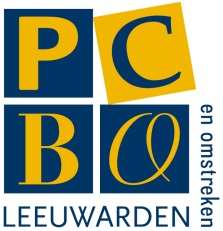 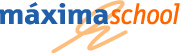 Schoolondersteuningsplan12-1311-1210-11Aanmeldingen PCL021Aanmeldingen bovenschools ZAT8815Aanmeldingen binnenschools ondersteuningsteam000Dyslexieverklaringen433Dyscalculieverklaringen000Vaststellingen hoogbegaafdheid000Leerlingen met ontwikkelingsperspectief200Ambulant begeleide leerlingen in de school521ScorePlanDe leraren zorgen voor een veilig en ondersteunend klimaat in de school.vTrueDe school voert een actief veiligheidsbeleid.vTrueScorePlanDe leraren stemmen de leerstof en de materialen af op de verschillen tussen leerlingen.vTrueDe leraren stemmen de onderwijstijd af op verschillen tussen leerlingen.vTrueDe leraren stemmen instructie en verwerking af op de verschillen tussen de leerlingen.vTrueDe leraren werken met doorgaande leerlijnen.vTrueScorePlanDe school heeft ambitieuze normen voor te bereiken resultaten.gFalseDe school gebruikt een samenhangend leerlingvolgsysteem.gFalseDe school analyseert systematisch de resultaten van haar leerlingen.gFalseDe leraren geven effectieve instructie.vTrueScorePlanDe leraren gaan met leerlingen de mogelijkheden en ondersteuningsbehoeften na.zTrueDe leraren signaleren vroegtijdig welke leerlingen ondersteuning nodig hebben.gFalseDe leraren stellen op basis van alle gegevens groepsplannen op.gFalseDe leraren voeren de groepsplannen systematisch uit.gFalseGroepsplannen worden aangepast o.b.v toetsgegevens, observaties, evaluaties.gFalseScorePlanLeraren zijn pedagogisch competent in het realiseren van passend onderwijs.vTrueLeraren zijn didactisch competent in het realiseren van passend onderwijs.  vTrueLeraren zijn organisatorisch competent in het realiseren van passend onderwijs.  vTrueLeraren zijn begeleidingscompetent in het realiseren van passend onderwijs.  vTrueDe leraren werken continu aan het vergroten van deskundigheid.gFalseScorePlanDe school voert een dyslexiebeleid.gFalseDe school voert een dyscalculiebeleid.vTrueDe school voert een beleid op het gebied van het omgaan met gedragsproblemen.vTrueDe school heeft protocollen en procedures voor medische handelingen.vTrueScorePlanDe OPP-en zijn ingericht volgens een vaste structuur en procedure.vTrueDe OPP-en van de school zijn actueel en concreet en volledig.vTrueScorePlanDe school organiseert warme overdracht van voorschool/vorige school naar eigen school.gFalseDe school organiseert warme overdracht binnen de school tussen leerjaren.gFalseDe school zorgt voor warme overdracht van eigen school naar volgende school.gFalseScorePlanDe school gebruikt de ervaringsdeskundigheid van ouders.gFalseDe school informeert ouders over de ontwikkeling van hun kind.gFalseDe school betrekt ouders bij het opstellen/evalueren van het OPP voor hun kind.gFalseDe school betrekt ouders bij de warme overdracht.gFalseScorePlanDe school heeft een duidelijke visie op de ondersteuning van leerlingen.gFalseDe interne ondersteuningsprocedures zijn vastgelegd.gFalseDe school zet ondersteuningsmiddelen gericht in.gFalseScorePlanDe school evalueert jaarlijks het beleid ter ondersteuning van leerlingen.gFalseDe school werkt aan het verbeteren van de basisondersteuning in de groepen.gFalseDe  school gaat jaarlijks na of de ondersteuningsmiddelen goed zijn ingezet.gFalseScorePlanDe interne begeleiding is goed toegerust.gFalseDe school heeft de taken op het gebied van ondersteuning duidelijk belegd.gFalseDe ondersteuning in de school is goed georganiseerd in de praktijk.gFalseScorePlanDe taken van het ondersteuningsteam zijn duidelijk.gFalseHet ondersteuningsteam bereidt de verwijzing naar een andere school voor.gFalseHet ondersteuningsteam organiseert snelle ondersteuning in de school.gFalseDe school informeert ouders over de ondersteuningsmogelijkheden.gFalseScorePlanDe resultaten liggen op of boven het niveau van vergelijkbare scholen.gFalseDe school formuleert ambitieuze doelen in de OPP-en en bereikt deze.vFalseDe school verantwoordt de bereikte resultaten.gFalseScorePlanOrthopedagogienietFalse(School)maatschappelijk werknietFalseRemedial teaching2FalseMotorische remedial teaching nietFalseSpeltherapie/ergotherapie/fysiotherapienietFalseLogopedienietFalseDyslexie 2FalseDyscalculie1TrueTaal en spraaknietFalseRekenen en wiskunde1TrueFaalangstreductie 2FalseSociale vaardigheden (SOVA-training)2FalseMotorische beperkingennietFalseVerstandelijke beperkingennietFalseGedragsproblemen (gedragsspecialist)1TrueTime out begeleidingnietFalseHuiselijk geweld/AMK2FalseVertrouwenszaken2FalseAuditieve beperkingennietFalseVisuele beperkingennietFalseADHD-leerlingen 1TrueAutisme (PDD, PDD- NOS, Asperger, ASS)1TrueHoogbegaafdheid 1TrueJonge risicoleerlingen 1TrueVvenietFalseNT2 nietFalseSchoolpsychologie/GZ psychologienietFalseScorePlanOrthopedagogie2False(School)maatschappelijk werk2FalseRemedial teachingnietFalseMotorische remedial teachingnietFalseSpeltherapie/ergotherapie/fysiotherapie2FalseLogopedienietFalseDyslexienietFalseDyscalculienietFalseTaal en spraaknietFalseRekenen en wiskundenietFalseFaalangstreductienietFalseSociale vaardigheden (SOVA-training)nietFalseMotorische beperkingen2FalseVerstandelijke beperkingennietFalseGedragsproblemen (gedragsspecialist)2FalseTime out begeleidingnietFalseHuiselijk geweld/AMK2FalseVertrouwenszakennietFalseAuditieve beperkingennietFalseVisuele beperkingennietFalseADHD-leerlingen nietFalseAutisme (PDD, PDD- NOS, Asperger, ASS)2FalseHoogbegaafdheidnietFalseJonge risicoleerlingennietFalseVvenietFalseNT2nietFalseSchoolpsycholoog/GZ psychologie2FalseJeugdpsychiatrienietFalseJeugdzorgnietFalseScorePlanHuiswerkklas(sen)nietFalseHoogbegaafden groep(en)2TrueSchakel-/taalgroep(en)nietFalseNT-2 groep(en)nietFalseStructuurgroep(en)nietFalseAutigroep(en)nietFalseTime out groep(en) voor leerlingen met gedragsproblemennietFalseGroep(en) zeer moeilijk lerende kinderennietFalseGroep(en) moeilijk lerende kinderen1TrueGroep(en) leerlingen met internaliserende gedragsproblemennietFalseGroep(en) leerlingen met externaliserende gedragsproblemennietFalseObservatiegroep(en)nietFalseCrisisopvanggroep(en)nietFalseHeterogene sbo-groep(en)nietFalseScorePlanGebouw en ruimtes zijn rolstoelvriendelijknietFalseInvalidetoilet(ten)1FalseVoorzieningen voor dove/slechthorende leerlingen1FalseVoorzieningen voor blinde/slechtziende leerlingennietFalseGespreksruimte(s)2FalseTherapieruimte(s)nietFalseVerzorgingsruimte(s)nietFalseStilteruimte(s)- of hoek(en)nietFalseTime out ruimte(s)nietFalseScorePlanAfdeling leerplicht gemeente2FalseCJG gemeente3False(School) maatschappelijk werk3FalseGGD/JGZ3FalseJeugdzorg2FalsePolitie2FalseWijkorganisaties1FalseVoorzieningen voor voorschoolse educatie (KDV/PSZ)3FalseScholen voor PO3FalseScholen voor VO3FalseScholen voor speciaal onderwijs, cluster 1 en 21FalseScholen voor speciaal onderwijs, cluster 33FalseScholen voor speciaal onderwijs, cluster 43FalseScholen voor speciaal basisonderwijs3FalseBeeldvormingWat zien wij?Wij constateren een toenemend aantal leerlingen met achterstanden op cognitief - en op social-emotioneel gebied als zij als 4-jarigen de Maximaschool binnenkomen. Ook zien wij het leerlingenaantal per groep toenemen (rond de 30 leerlingen). Dit vraagt van een leerkracht strak klassenmanagement en een goede voorbereiding. Om alle leerlingen met de verscchillende niveaus te kunnen bedienen, komen de leerkrachten handen te kort. OordeelsvormingWat vinden wij?Wij vinden dat de leerkrachten extra handen kunnen gebruiken om alle “bordjes” in de lucht te kunnen houden. Administratie, extra werken met kinderen, ondersteuning bij gesprekken met ambulante begeleiders en/of ouders…. BesluitvormingWat gaan wij doen?Hoe zetten we de extra middelen   €52,85 p/ll in?Om alle zorgleerlingen (met rugzakken) extra zorg te kunnen bieden, willen we voor elke bouw een onderwijsassistent aanstellen. Aangezien we al 1 fulltime onderwijsassistent in onze formatie hebben, gaat het in dit plan om de wens voor 2 onderwijsassistenten. Op dit moment hebben we 0,4 fte aan zorgformatie te besteden. Wij realiseren ons dat we hiervoor geen 2 onderwijsassistenten kunnen aanstellen. Op basis van dit gegeven is onze wens om een onderwijsassistent voor alle ochtenden van 09.00 -11.30 uur aan te stellen. Met het efficiënt inzetten van de twee onderwijsassistenten denken wij de zorgleerlingen (met rugzak) van extra zorg te kunnen voorzien. De wens om in de toekomst met 3 onderwijsassistenten te gaan werken blijft bestaan. 